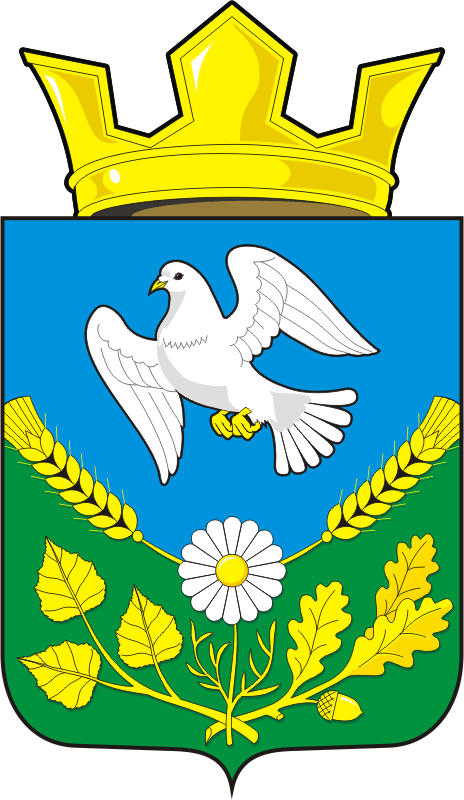 АДМИНИСТРАЦИЯ НАДЕЖДИНСКОГО СЕЛЬСОВЕТАСАРАКТАШСКОГО РАЙОНА ОРЕНБУРГСКОЙ ОБЛАСТИП О С Т А Н О В Л Е Н И Е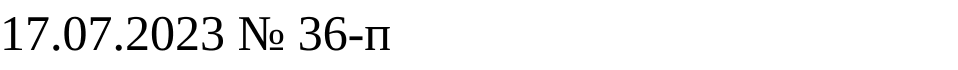 Об утверждении отчета об исполнении местного бюджета за 1 полугодие 2023 годаВ соответствии с пунктом 5 статьи 264.2 Бюджетного кодекса Российской Федерации и статьей 48 Положения о бюджетном процессе в муниципальном образовании Надеждинский сельсовет, утвержденном решением Совета депутатов Надеждинского сельсовета от 27.06.2019 № 1471.Утвердить отчет об исполнении местного бюджета за 1 полугодие 2023 года по доходам в сумме 2 085674,18 рублей, по расходам 1 812 317, 32 рублей, с превышением  доходов над расходами в сумме 273 356,86 рублей с показателями:по доходам местного бюджета по кодам классификации доходов бюджетов согласно приложению № 1;по расходам местного бюджета по разделам, подразделам классификации расходов бюджетов согласно приложению № 2;по источникам финансирования дефицита местного бюджета по группам подгруппам классификации источников финансирования дефицита бюджетов и группам классификации операций сектора государственного управления согласно приложению № 3.2.Специалисту 1 категории муниципального образования Надеждинский сельсовет (Яковлевой Ю.Л.) направить отчет об исполнении местного бюджета за 1 полугодие 2023 года в Совет депутатов Надеждинского сельсовета и в контрольно-счетный орган «Счетная палата» муниципального образования Саракташский район.3.Контроль за исполнением настоящего постановления оставляю за собой.4. Постановление вступает в силу после подписания.Глава муниципального образования                                                   О.А.Тимко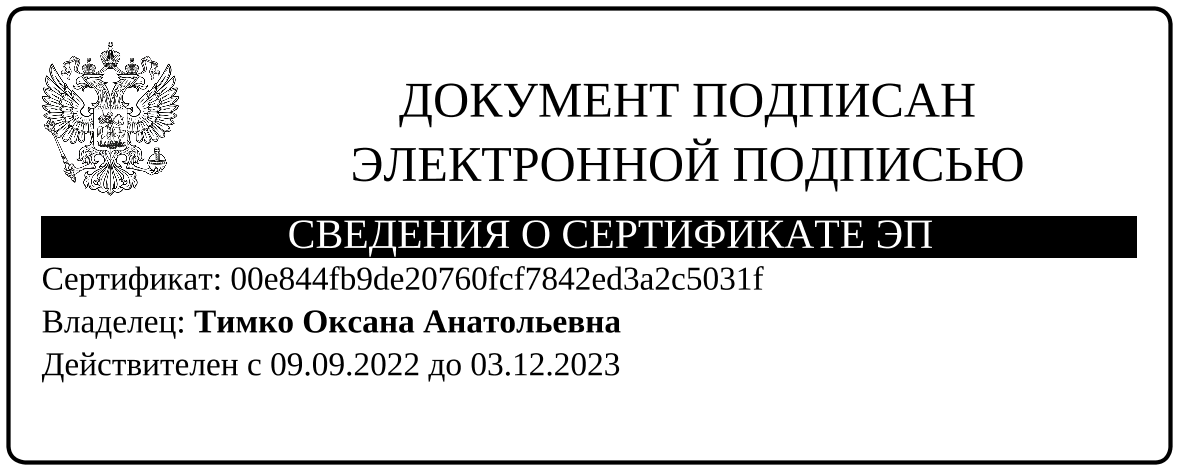 Разослано: Яковлевой Ю.Л.,   Совет депутатов Надеждинского сельсовета, контрольно-счетный орган «Счетная палата» муниципального образования Саракташский район, прокуратуре района, официальный сайт администрации сельсовета, в дело